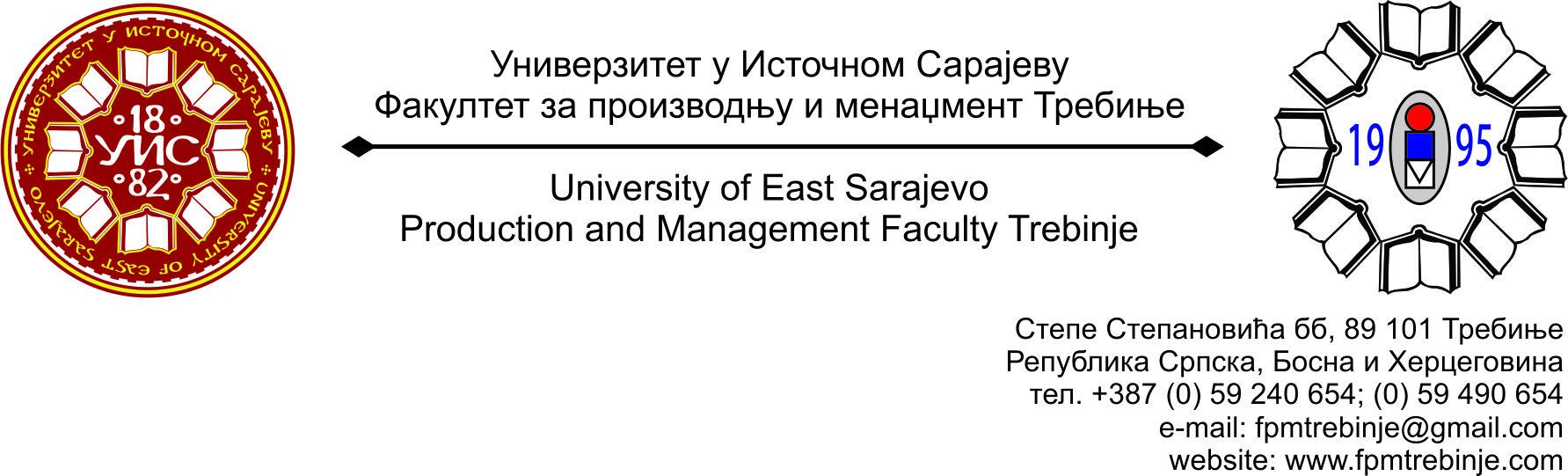 Број: 286/2014Датум: 13.03.2014.  године                На основу члана 59. Статута Универзитета у Источном Сарајеву,  члана 5. Пословника о раду Научно-наставног вијећа, сазивам 4. /четврту/ редовну сједницу Научно - наставног вијећа Факултета за производњу и менаџмент Требиње.                За сједницу предлажем сљедећи:	               ДНЕВНИ РЕДУсвајање Дневног реда;Усвајање Записника са 3. /треће/ редовне сједнице Научно-наставног вијећа Факултета за производњу и менаџмент Требиње;Разматрање Самоевалуационог извјештаја за 2013. годину;Разматрање Правилника о коришћењу припадајућег дијела властитих средстава Факултета за производњу и менаџмент Требиње;Разматрање Правилника о поступку избора, именовања и разрјешења декана оргнизационих јединица Универзитета у Источном Сарајеву;Приједлог Филозофском факултету за именовање Комисије за разматрање конкурсног материјала и писање Извјештаја за избор у звање ванредног професора за ужу научну област Алгебра и геометрија;Именовање Комисије за разматрање конкурсног материјала и писање Извјештаја за избор у звање вишег асистента за ужу научну област Машинство;Приједлог за расписивање конкурса за избор у звање доцента за ужу научну област Менаџмент за потребе Економског факултета Пале;Именовање Комисије за оцјену и одбрану Завршног рада на другом циклусу студија, кандидата Ђурђице Кучинар под називом „Процјена утицаја квалитета производа на тржишно учешће предузећа примјеном експертних система“;Захтјеви студената Научно - наставном вијећу Факултета за добијање сагласности на тему за израду дипломског, односно завршног рада на првом циклусу студија;Информацијe декана;Студентска питања;Текућа питања.	Сједница Научно-наставног вијећа ће се одржати у уторак 18.03.2014.  године са почетком у 12.00  часова у амфитеатру Факултета.	                                                                                                                                         Предсједник                                                                    Научно - наставног вијећа                                                                               Доц. др Душан Јокановић, с. р.